Zastupitelstvo obce Velichov se na svém zasedání dne 13. prosince 2023 usnesením č. 149/12/23 usneslo vydat na základě § 59 odst. 4 zákona č. 541/2020 Sb., o odpadech (dále jen „zákon o odpadech“), a v souladu s § 10 písm. d) a § 84 odst. 2 písm. h) zákona 
č. 128/2000 Sb., o obcích (obecní zřízení), ve znění pozdějších předpisů, tuto obecně závaznou vyhlášku (dále jen „vyhláška“):Čl. 1Úvodní ustanoveníTato vyhláška stanovuje obecní systém odpadového hospodářství na území obce Velichov.  Každý je povinen odpad nebo movitou věc, které předává do obecního systému, odkládat na místa určená obcí v souladu s povinnostmi stanovenými pro daný druh, kategorii nebo materiál odpadu nebo movitých věcí zákonem o odpadech a touto vyhláškou.  V okamžiku, kdy osoba zapojená do obecního systému odloží movitou věc nebo odpad, 
s výjimkou výrobků s ukončenou životností, na místě obcí k tomuto účelu určeném, stává se obec vlastníkem této movité věci nebo odpadu.   Stanoviště sběrných nádob je místo, kde jsou sběrné nádoby trvale nebo přechodně umístěny za účelem dalšího nakládání se směsným komunálním odpadem. Stanoviště sběrných nádob jsou individuální nebo společná pro více uživatelů.Čl. 2Oddělené soustřeďování komunálního odpadu Osoby předávající komunální odpad na místa určená obcí jsou povinny odděleně soustřeďovat následující složky:Biologické odpady,Papír,Plasty včetně PET lahví a nápojového kartonu,Sklo,Kovy,Nebezpečné odpady,Objemný odpad,Jedlé oleje a tuky,TextilSměsný komunální odpad.Směsným komunálním odpadem se rozumí zbylý komunální odpad po stanoveném vytřídění podle odstavce 1 písm. a), b), c), d), e), f), g), h) a i).Objemný odpad je takový odpad, který vzhledem ke svým rozměrům nemůže být umístěn do sběrných nádob (např. koberce, matrace, nábytek apod.).Čl. 3Určení míst pro oddělené soustřeďování určených složek komunálního odpaduPapír, plasty, sklo, kovy, biologické odpady, jedlé oleje a tuky, textil se soustřeďují do zvláštních sběrných nádob, kterými jsou sběrné nádoby různých objemů nebo, velkoobjemové kontejnery.Zvláštní sběrné nádoby určeno pro papír, plasty, sklo, kovy, biologické odpady, jedlé oleje a tuky, textil jsou umístěny na těchto stanovištích: -	u obchodu Coop Jednota,-	u domu č. p. 128-129,-	u Mateřské školy Velichov,-	u velkého panelového domu,-	u autobusové zastávky „Za vodou“,-	u mostuSběrné nádoby pro odložení tříděných složek odpadu plastu, papíru a biologického odpadu jsou připraveny ke svozu od jednotlivých nemovitostí v obci Velichov dle rozpisu svozových dní stanovených obcí Velichov. Jedná se o systém tzv. „DOOR TO DOOR“.Zvláštní sběrné nádoby jsou barevně odlišeny a označeny příslušnými nápisy:Biologické odpady, barva hnědáPapír, barva modrá,Plasty, PET lahve a nápojový karton, barva žlutá,Sklo čiré, barva bílá,Sklo barevné, barva zelenáKovy, barva šedá s nápisem „Kovový odpad“,Jedlé oleje a tuky, nádoba s nápisem „jedlé oleje a tuky“.Textil, barva bílá s nápisem „Textil“Do zvláštních sběrných nádob je zakázáno ukládat jiné složky komunálních odpadů, než pro které jsou určeny.Zvláštní sběrné nádoby je povinnost plnit tak, aby je bylo možno uzavřít a odpad z nich při manipulaci nevypadával. Pokud to umožňuje povaha odpadu, je nutno objem odpadu před jeho odložením do sběrné nádoby minimalizovat. Čl. 4 Svoz nebezpečných složek komunálního odpaduSvoz nebezpečných složek komunálního odpadu je zajišťován minimálně dvakrát ročně jejich odebíráním na předem vyhlášených přechodných stanovištích přímo do zvláštních sběrných nádob k tomuto sběru určených. Informace o svozu jsou zveřejňovány na úřední desce, webových stránkách obce a ve Velichovských novinách.Soustřeďování nebezpečných složek komunálního odpadu podléhá požadavkům stanoveným v čl. 3 odst. 4 a 5.   Čl. 5 Svoz objemného odpaduSvoz objemného odpadu je zajišťován dvakrát ročně jeho odebíráním na předem vyhlášených přechodných stanovištích přímo do zvláštních sběrných nádob k tomuto účelu určených. Informace o svozu jsou zveřejňovány na úřední desce, webových stránkách obce a ve Velichovských novinách. Soustřeďování objemného odpadu podléhá požadavkům stanoveným v čl. 3 odst. 4 a 5. Čl. 6Soustřeďování směsného komunálního odpadu Směsný komunální odpad se odkládá do sběrných nádob. Pro účely této vyhlášky se sběrnými nádobami rozumějí:popelniceigelitové pytlekontejnery o objemu 1100 lodpadkové koše, které jsou umístěny na veřejných prostranstvích v obci, sloužící pro odkládání drobného směsného komunálního odpadu.Soustřeďování směsného komunálního odpadu podléhá požadavkům stanoveným 
v čl. 3 odst. 4 a 5. Čl. 7Nakládání s komunálním odpadem vznikajícím na území obce při činnosti právnických a podnikajících fyzických osobPrávnické a podnikající fyzické osoby zapojené do obecního systému na základě smlouvy s obcí komunální odpad dle čl. 2 odst. 1 písm. b) - i) a j) předávají:tříděné odpady dle čl. 2 odst. 1 písm. b) - i) do zvláštních sběrných nádob na stanovištích dle čl. 3 odst.2směsný komunální odpad dle čl. 2 odst. 1 písm. j) do sběrných nádob umístěných u provozovny.Výše úhrady za zapojení do obecního systému schvaluje Zastupitelstvo obce Velichov 
a ceník je zveřejněn na webových stránkách obce.Úhrada se vybírá jednorázově, a to v hotovosti na pokladně úřadu či převodem na účet.Čl. 8Nakládání s výrobky s ukončenou životností v rámci služby pro výrobce (zpětný odběr)Obec v rámci služby pro výrobce nakládá s těmito výrobky s ukončenou životností: a) elektrozařízeníb) baterie a akumulátory.Výrobky s ukončenou životností uvedené v odst. 1 lze předávat:baterie, akumulátory a světelné zdroje – budova obecního úřaduostatní elektrozařízení – sběrné místo Šatlava (dvůr v č.p. 2).Čl. 9Nakládání se stavebním a demoličním odpademStavebním odpadem a demoličním odpadem se rozumí odpad vznikající při stavebních 
a demoličních činnostech nepodnikajících fyzických osob. Stavební a demoliční odpad není odpadem komunálním.Stavební a demoliční odpad lze předávat pouze oprávněné osobě. Pro odložení stavebního odpadu je možné objednat kontejner, který bude přistaven a odvezen za úplatu.Čl. 10Závěrečná ustanoveníNabytím účinnosti této vyhlášky se zrušuje obecně závazná vyhláška obce Velichov 
č. 1/2021, o stanovení obecního systému odpadového hospodaření.Tato vyhláška nabývá účinnosti dnem 1. ledna 2024.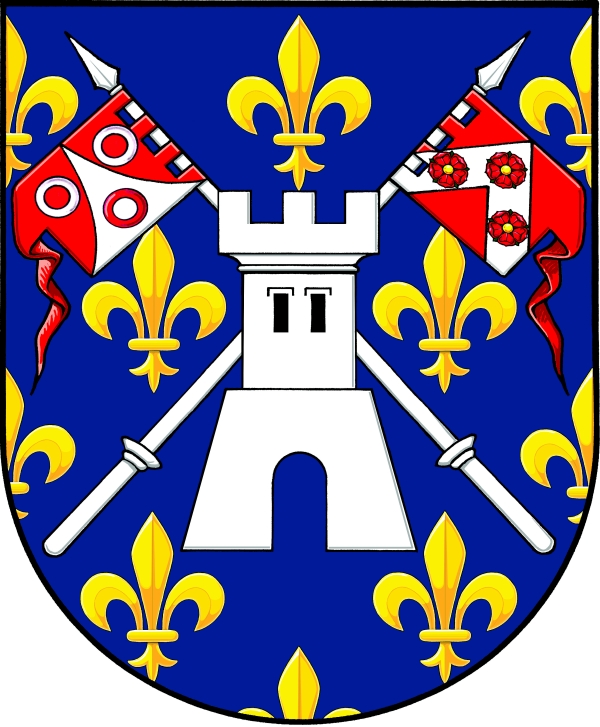 OBECVELICHOVZastupitelstvo obce VelichovOBECNĚ ZÁVAZNÁ VYHLÁŠKA OBCE VELICHOV, 
O STANOVENÍ OBECNÍHO SYSTÉMU ODPADOVÉHO HOSPODÁŘSTVÍOBECNĚ ZÁVAZNÁ VYHLÁŠKA OBCE VELICHOV, 
O STANOVENÍ OBECNÍHO SYSTÉMU ODPADOVÉHO HOSPODÁŘSTVÍOBECNĚ ZÁVAZNÁ VYHLÁŠKA OBCE VELICHOV, 
O STANOVENÍ OBECNÍHO SYSTÉMU ODPADOVÉHO HOSPODÁŘSTVÍOBECNĚ ZÁVAZNÁ VYHLÁŠKA OBCE VELICHOV, 
O STANOVENÍ OBECNÍHO SYSTÉMU ODPADOVÉHO HOSPODÁŘSTVÍOBECVELICHOVZastupitelstvo obce VelichovÚčinnost vyhlášky od:1. ledna 2024Usnesení č.:149/12/23Ing. Markéta Sinkulová Moravcová v. r.starostkaJan Škuthan v. r.místostarosta